Site Yönetimi Organizasyon Şeması;Koronavirüs ile ilgili bildiriler asılmıştır.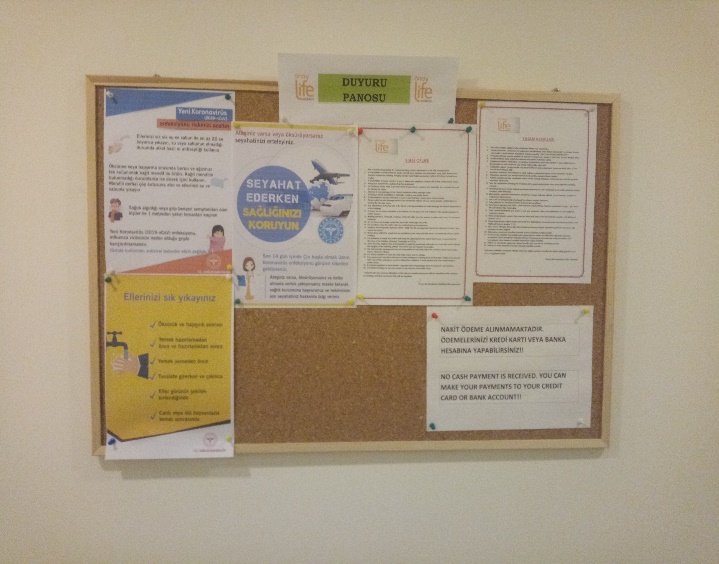 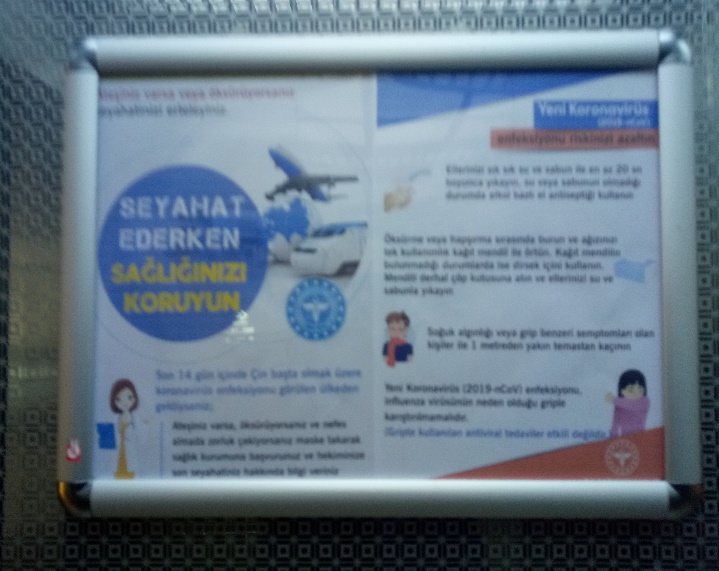 Sitemizde Koronavirüs (Covid-19) için dezenfekte işlemleri yapılmaktadır.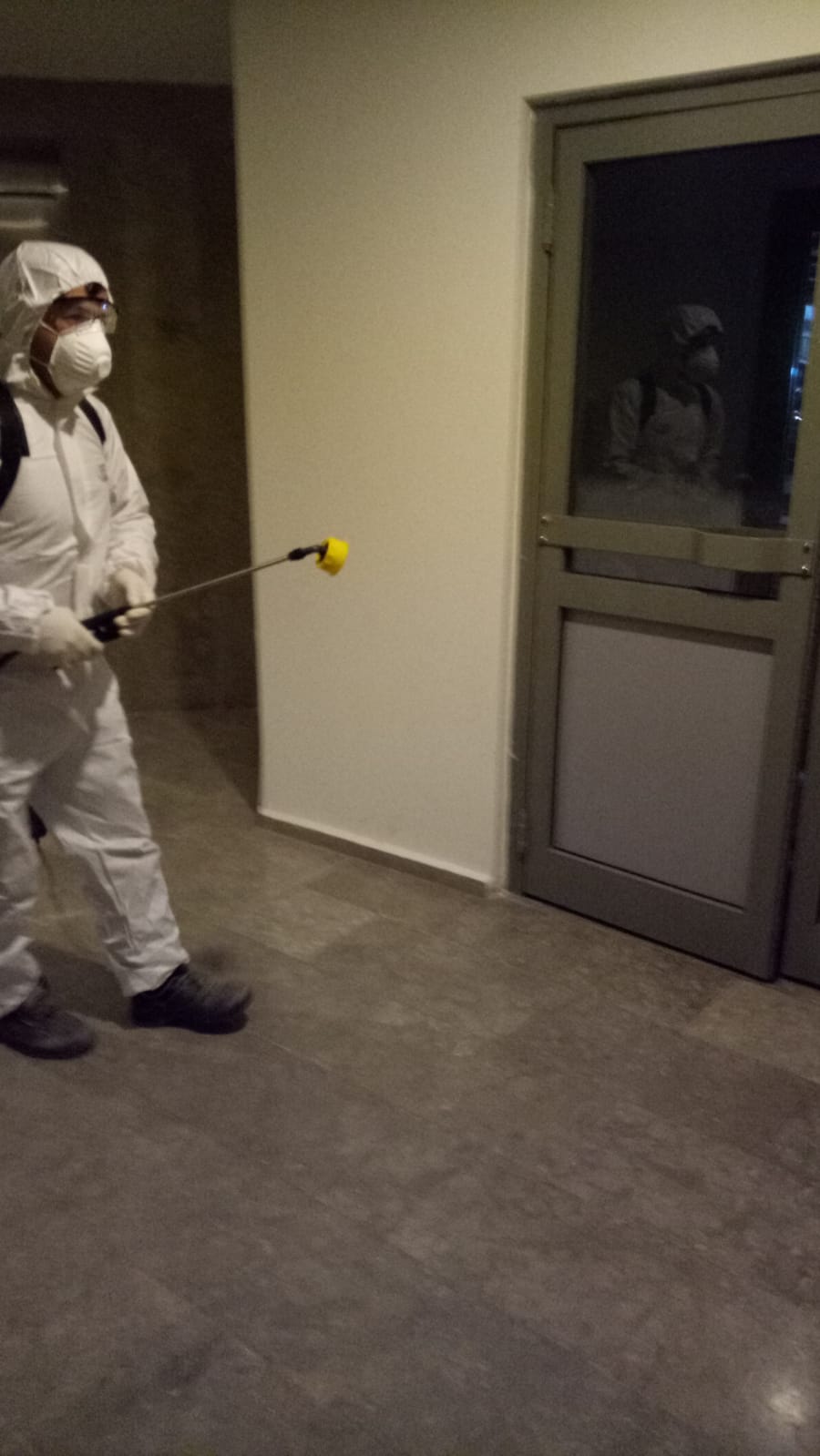 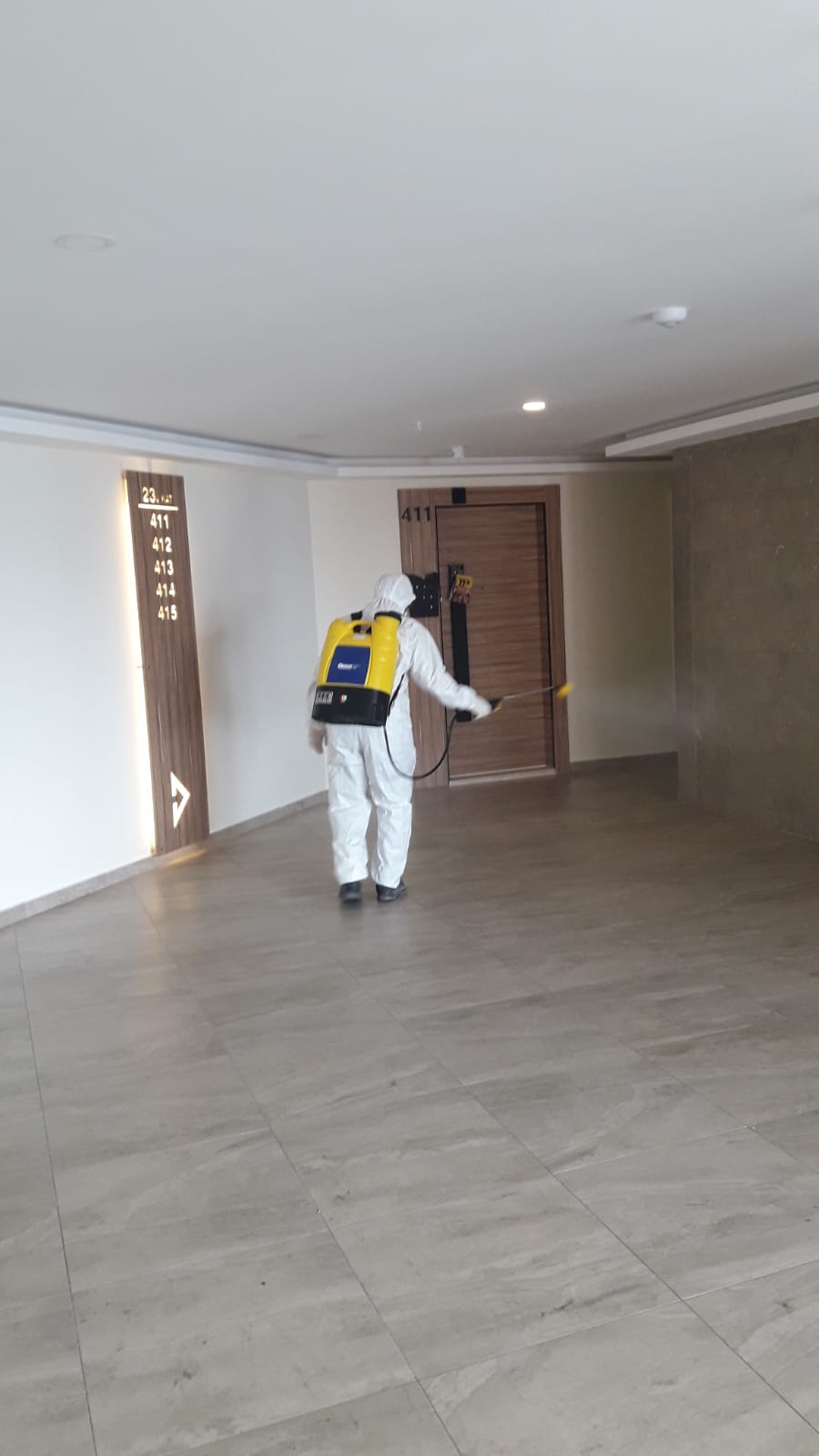 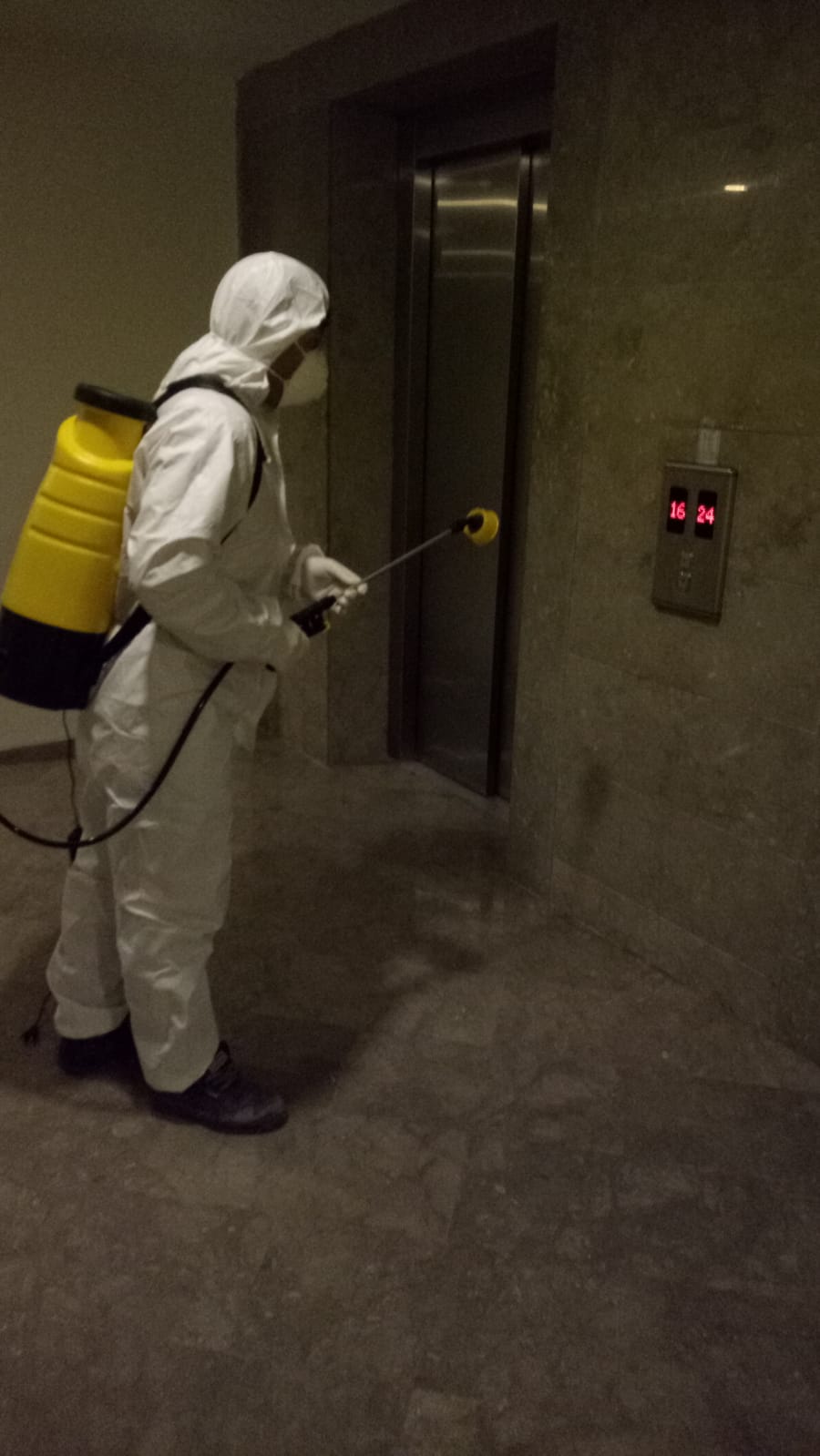 Virüs tehlikesi nedeniyle sosyal tesislerde belli bir süre hizmet durdurulmuştur.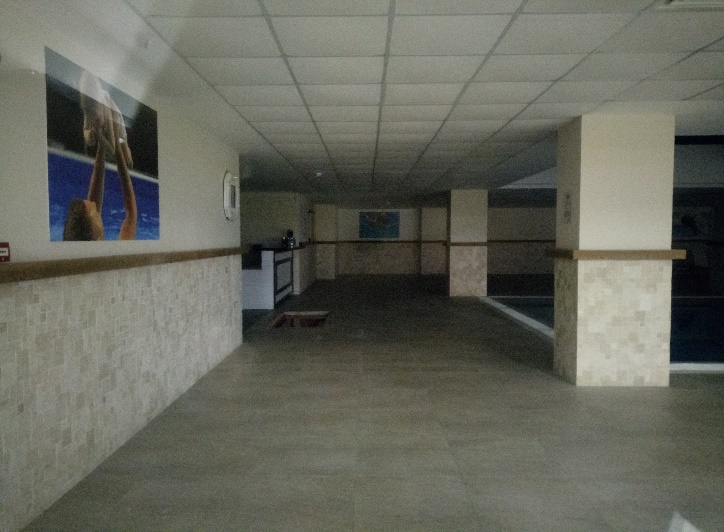 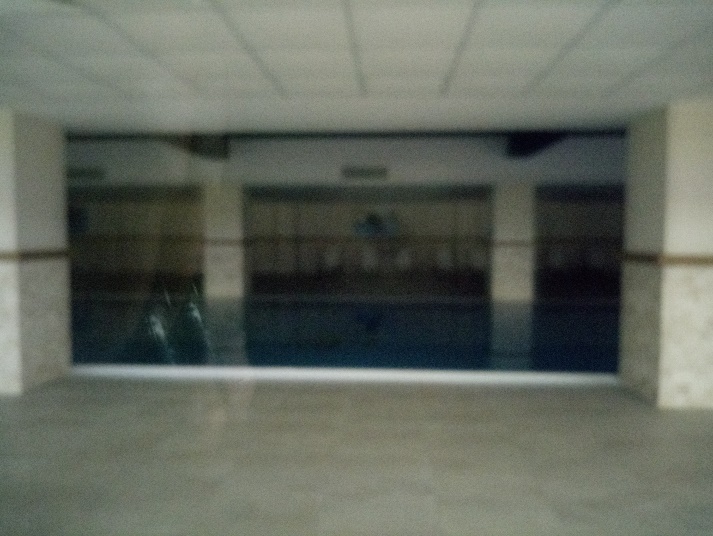 2019 yılında 5. ve 6. ayların su faturaları yüksek geldiği için on aylık taksitlendirmeler yapılmıştır.Doğalgaz, elektrik, su güvence bedelleri ödenmiştir.Ortak alanların sigortası için teklif toplanmıştır.Metes enerji ile sayaç okuma sözleşmesi yenilenmemiştir. manuel okunacak ve faturalandırılacaktır.Binamızda ulunan aksaklıklar giderilmektedir.Yaşam başladığından bu yana ortak alanda ve daire içlerindeki bütün arızalara zamanında müdahale edilmektedir.Cvs air, hidroforlar, yangın pompaları, klimalar, şofbenler, res remeha kazanlar için bakım sözleşmesi yapılacaktır.Jenaratörlerin elektrik kesildiğinde bina ile senkronizasyon problemi giderilmiştir.Soğuk su sayaçlarının arızalı olması nedeniyle ilgili firmalar çağırılıp rapor hazırlatılmıştır. Neticesinde soğuk su sayaçlarının değişmesi gerektiğinin raporu ilgili kişilere iletilmiştir.Teksan firmasına soğuk su sayaçları  ile ilgili mail atılıp bozuk sayaçların değişmesi isteğimiz iletilmiştir, raporlara istinaden henüz dönüş yapılmadı.Bina içi ve bina dışı kırılan mermer vs. parçaların tamiratı ve montajı sağlanmaktadır.Teras katında depremden kaynaklanan fayans kırılmaları tamir edilmiştir.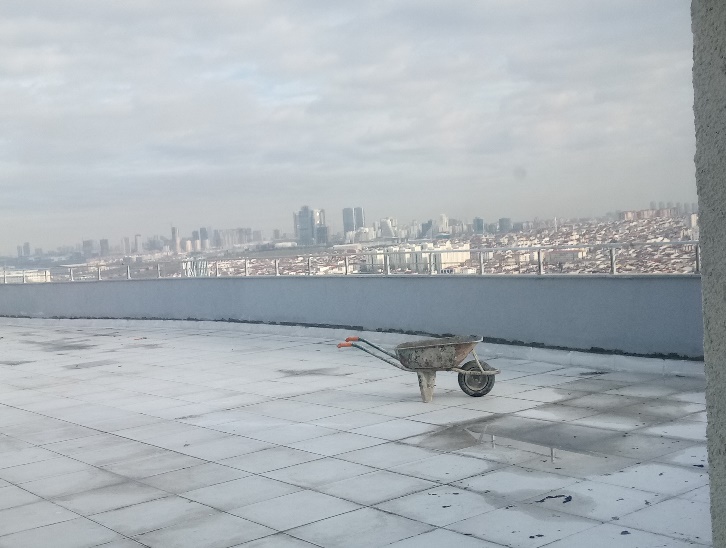 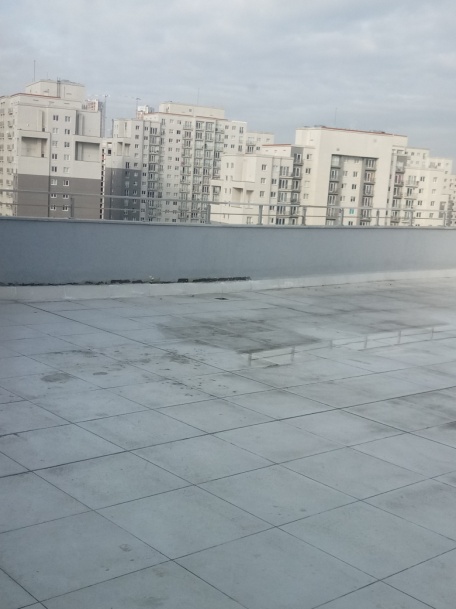 Teras katında çöken asma tavan tamir edilmiştir.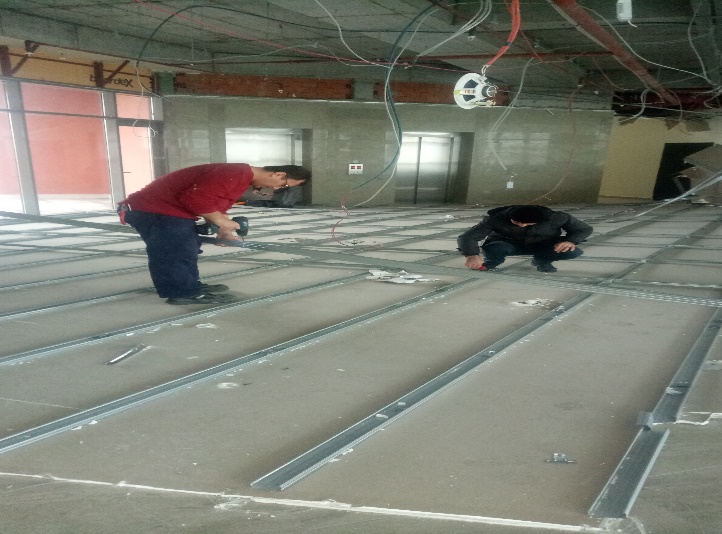 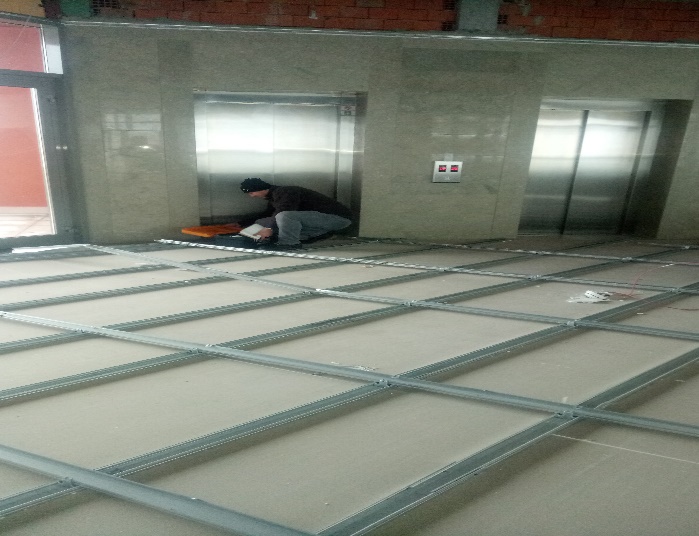 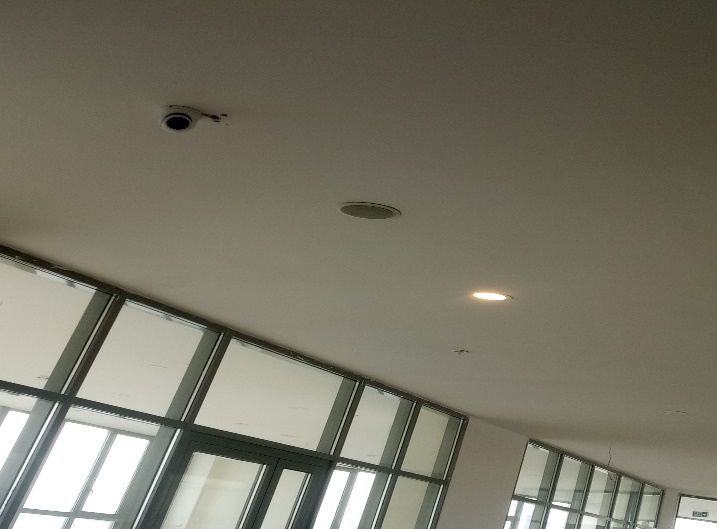 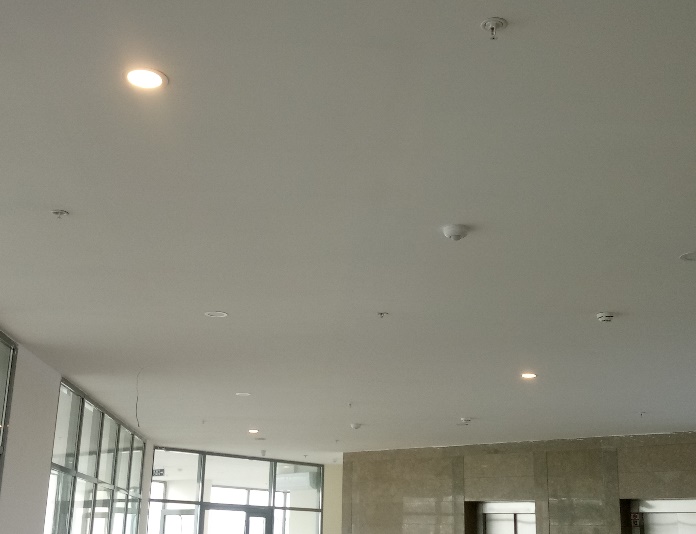 Spa, havuz, hamam, sauna, buhar odası, spor salonu bakımları düzenli olarak yapılmakta kontrolü ve takibi sağlanmaktadır.Kazan dairesinin genel ve detaylı temizliği yapılmaktadır.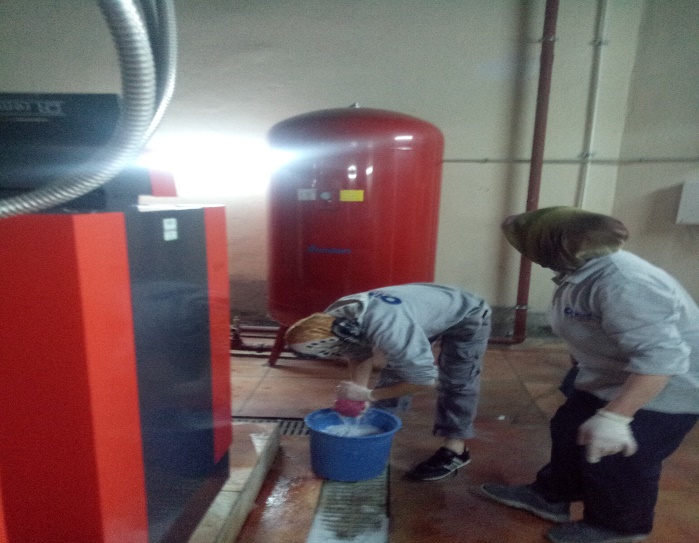 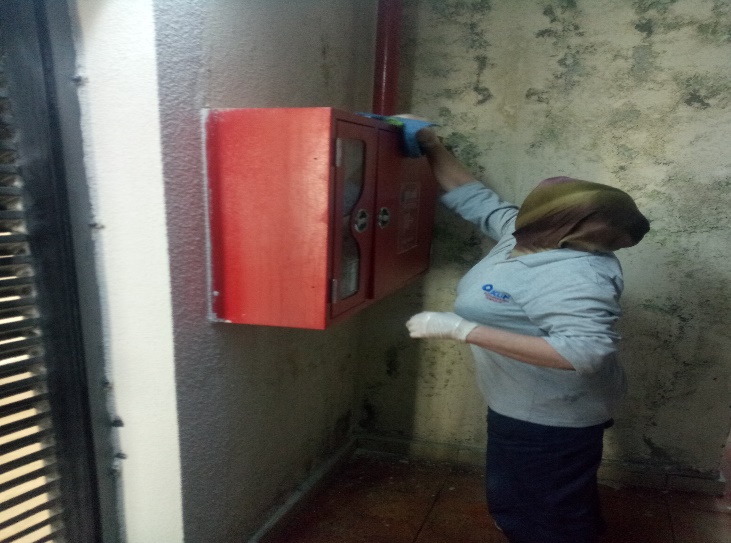 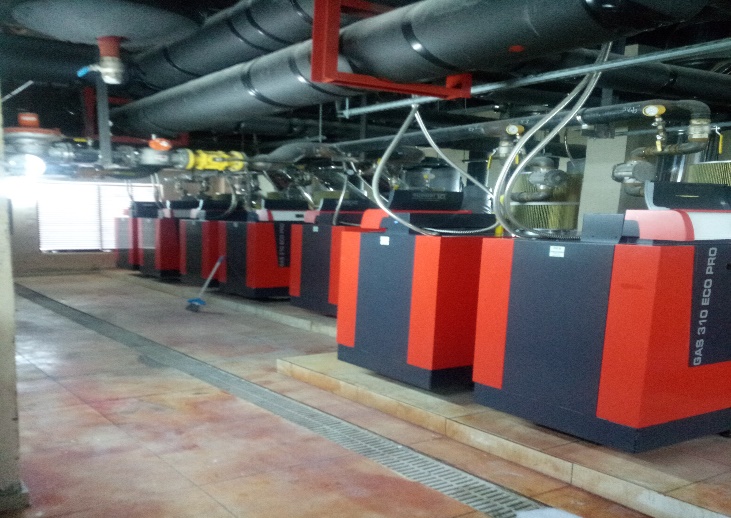 -2’de personel odası yapım çalışmaları devam etmektedir.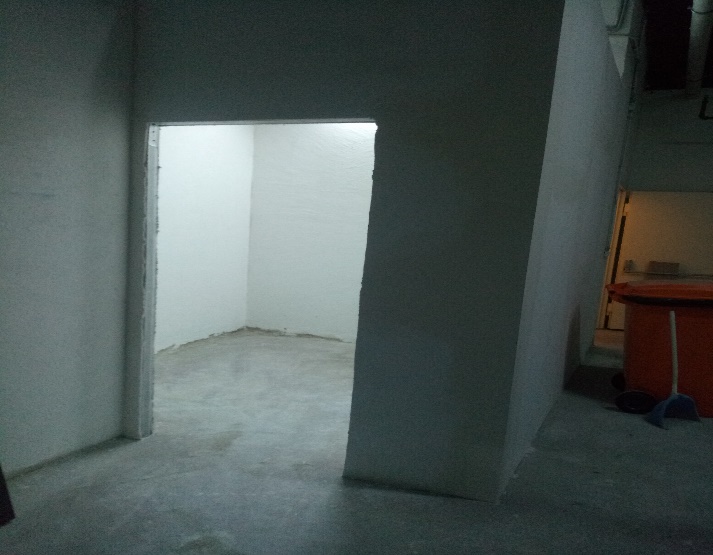 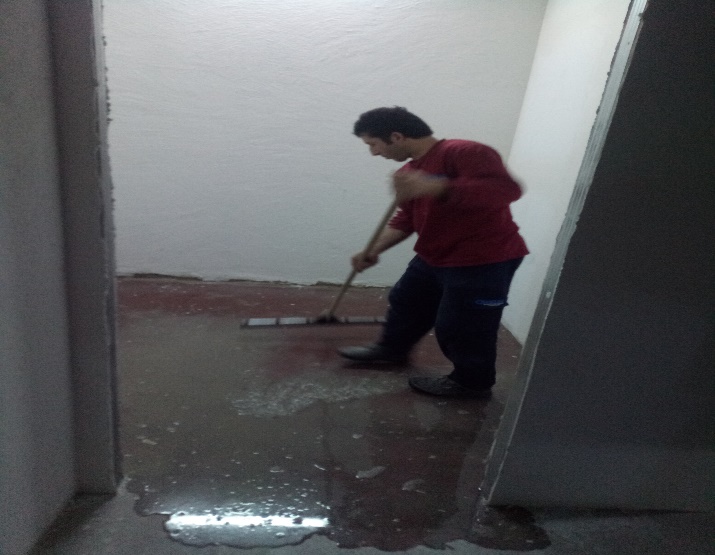 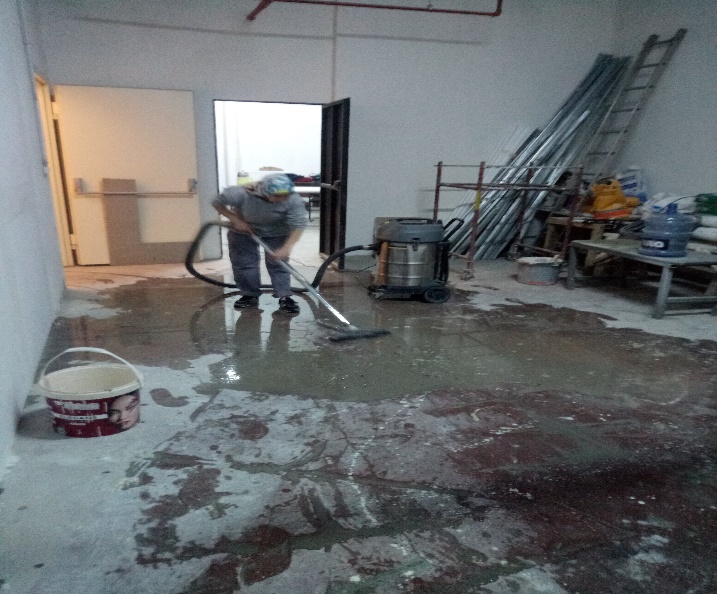 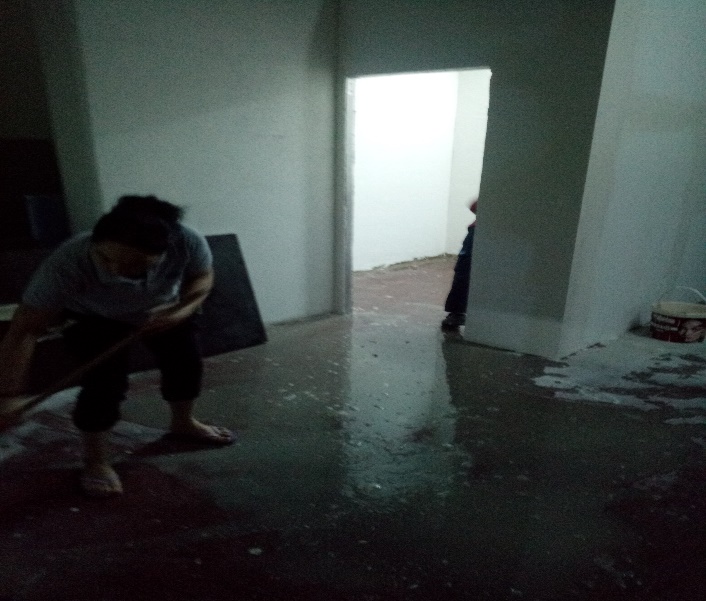 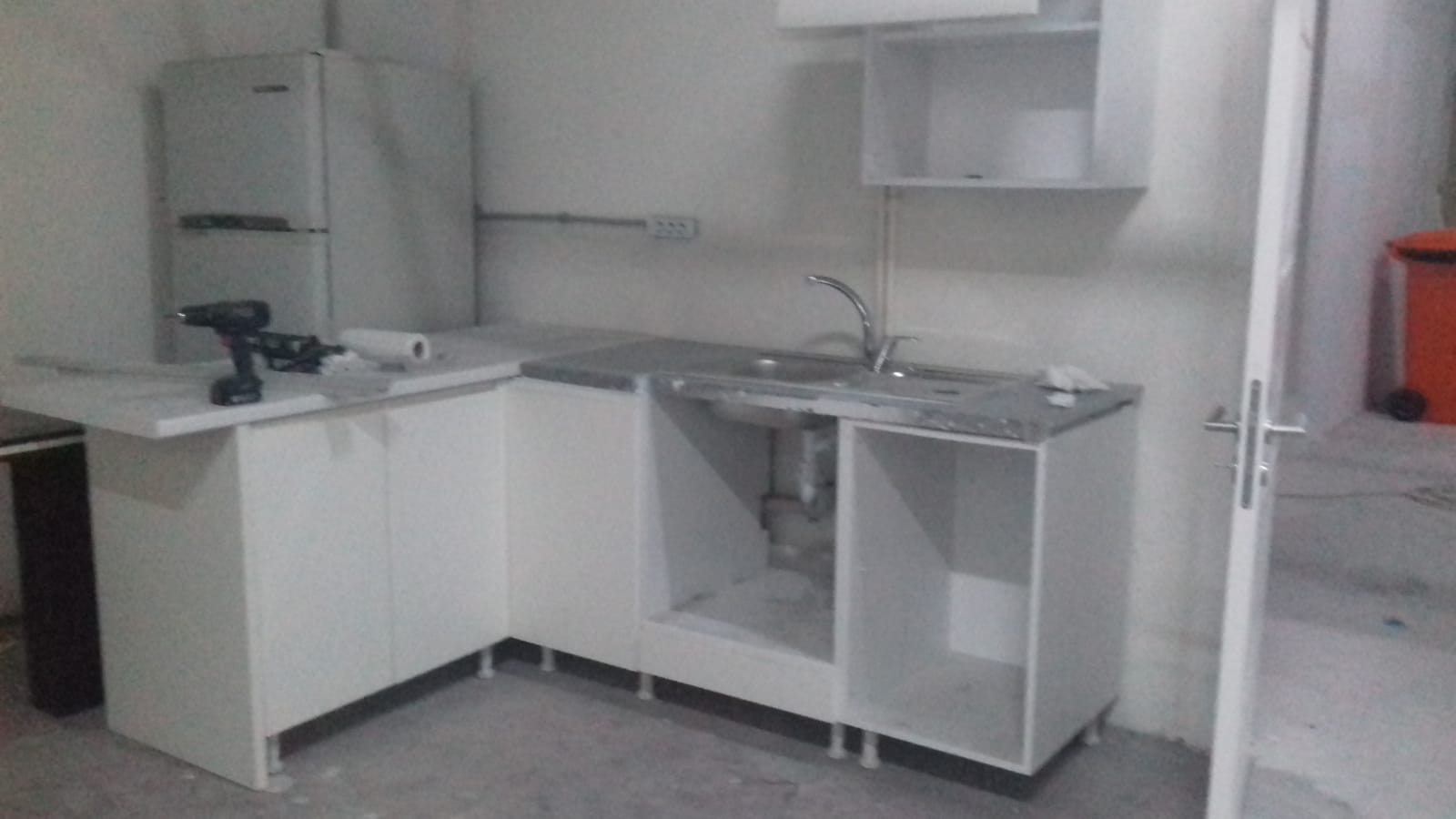   Peyzaj bakım ve onarımları takip edilmektedir.PROJE ADIÖNAY LIFE RESİDENCEKONU ve TARİH YILI ŞUBAT AYI FAALİYET RAPORU1.PROJE TANITIMI, SİTE YÖNETİM  ORGANİZASYON ŞEMASIADETDOLUBOŞDOLU %BOŞ %DAİRE4423211217030DÜKKAN234192080TOPLAM4653091567129Kiracı Ev119Mülk Sahibi Ev202Kiracı Dükkan42.İDARİ FAALİYETLERSMS GÖNDERİM DURUMUSMS GÖNDERİM DURUMUSMS GÖNDERİM DURUMUSMS GÖNDERİM DURUMUSMS GÖNDERİM DURUMUSMS GÖNDERİM DURUMUSMS GÖNDERİM DURUMUS.NODUYURU KONUSUTARİHULAŞANULAŞMAYANULAŞMAMASI İLE İLGİLİ ÇÖZÜMULAŞMAMASI İLE İLGİLİ ÇÖZÜM1AİDAT ÖDEMESİ YAPMAYAN BİNADA YAŞAYAN SAKİNLER   10,02.2020 %80%20TLF BİLGİLERİNE ULAŞILAMIYORTLF BİLGİLERİNE ULAŞILAMIYORİLAN PANOSUNA İLAN ASILMASI DURUMUİLAN PANOSUNA İLAN ASILMASI DURUMUİLAN PANOSUNA İLAN ASILMASI DURUMUİLAN PANOSUNA İLAN ASILMASI DURUMUİLAN PANOSUNA İLAN ASILMASI DURUMUİLAN PANOSUNA İLAN ASILMASI DURUMUİLAN PANOSUNA İLAN ASILMASI DURUMUS.NODUYURU KONUSUDUYURU KONUSUDUYURU KONUSUDUYURU KONUSUASILMA TARİHİKALD.TARİHİ1KORONA VİRÜSÜ  KORONA VİRÜSÜ  KORONA VİRÜSÜ  KORONA VİRÜSÜ   27.02.2020-KONUKONUKONUYAPILDIYAPILMADIGEREKÇE VE ÇÖZÜMGEREKÇE VE ÇÖZÜMAYLIK FAALİYET RAPORUNU WEB SİTESİNE GİRİLMESİAYLIK FAALİYET RAPORUNU WEB SİTESİNE GİRİLMESİAYLIK FAALİYET RAPORUNU WEB SİTESİNE GİRİLMESİ-TALEPLERİN DEĞERLENDİRİLİP İLGİLİ BİRİMLERE BİLDİRİLMESİTALEPLERİN DEĞERLENDİRİLİP İLGİLİ BİRİMLERE BİLDİRİLMESİTALEPLERİN DEĞERLENDİRİLİP İLGİLİ BİRİMLERE BİLDİRİLMESİ+TALEPLERLE İLGİLİ ÇÖZÜM SÜRECİNİN TAKİBİ VE ÇÖZÜM ULAŞTIRILMASITALEPLERLE İLGİLİ ÇÖZÜM SÜRECİNİN TAKİBİ VE ÇÖZÜM ULAŞTIRILMASITALEPLERLE İLGİLİ ÇÖZÜM SÜRECİNİN TAKİBİ VE ÇÖZÜM ULAŞTIRILMASI+DİLEKÇELERİN VE İLGİLİ FORMLARIN ARŞİVLENMESİDİLEKÇELERİN VE İLGİLİ FORMLARIN ARŞİVLENMESİDİLEKÇELERİN VE İLGİLİ FORMLARIN ARŞİVLENMESİ+ÖNERİ VE ŞİKAYETLERİN DEĞERLENDİRİLMESİÖNERİ VE ŞİKAYETLERİN DEĞERLENDİRİLMESİÖNERİ VE ŞİKAYETLERİN DEĞERLENDİRİLMESİ+3.TEKNİK & İNŞAİ FAALİYETLERBLOK 
ADIKAT 
SAYISIDAİRE 
SAYISIASANSÖR
SAYISISENSÖR
SAYISIYANGIN TÜPÜ 
KG/SAYIYANG.DOLABI
SAYISIŞAFT
DLP.SAY.……A110522446……B123-92---……C2443251064484872PERSONEL SAYISIPERSONEL SAYISIPERSONEL SAYISIGÖREV YERİGÖREV YERİÇALIŞMA SAATLERİELEKTRİK/MEKANİK/İNŞAİ/TESİSATELEKTRİK/MEKANİK/İNŞAİ/TESİSATBÜTÇELENENBÜTÇELENENÇALIŞAN SAY.ORTAK MAHALLER,YÖNETİM, MUHASEBE, SPA, GİRİŞ VE ÇIKIŞ KONTROLLERİORTAK MAHALLER,YÖNETİM, MUHASEBE, SPA, GİRİŞ VE ÇIKIŞ KONTROLLERİ09:00-18:0008:00-17:00  08:00-17:0011:00-20:00 08:00-17:0011:00-20:00 19 19 13ORTAK MAHALLER,YÖNETİM, MUHASEBE, SPA, GİRİŞ VE ÇIKIŞ KONTROLLERİORTAK MAHALLER,YÖNETİM, MUHASEBE, SPA, GİRİŞ VE ÇIKIŞ KONTROLLERİBAKIMI YAPILACAK EKİPMAN ADIBAKIMI YAPILACAK EKİPMAN ADIBAKIMI YAPILACAK EKİPMAN ADIBAKIMI YAPILACAK EKİPMAN ADI KURUM/KİŞİBAKIM PERİYODUBAKIM YAPILMA DURUMUBAKIM YAPILMA DURUMU ASANSÖRLER ASANSÖRLER ASANSÖRLER ASANSÖRLERKIRANTAŞAYDA 1YAPILDI YAPILDI  STANDART MARKA POMPA GRUBU STANDART MARKA POMPA GRUBU STANDART MARKA POMPA GRUBU STANDART MARKA POMPA GRUBUDENGETECH6 AYDA BİR YAPILMADI SÖZLEŞME YAPILMASI BEKLENİYOR YAPILMADI SÖZLEŞME YAPILMASI BEKLENİYOR RES REMAHA KAZAN PAKETİ RES REMAHA KAZAN PAKETİ RES REMAHA KAZAN PAKETİ RES REMAHA KAZAN PAKETİDENGETECH6 AYDA BİR YAPILMADI SÖZLEŞME YAPILMASI BEKLENİYOR YAPILMADI SÖZLEŞME YAPILMASI BEKLENİYOR VİESMANN VFR PAKETİ VİESMANN VFR PAKETİ VİESMANN VFR PAKETİ VİESMANN VFR PAKETİDENGETECH6 AYDA BİR YAPILMADI SÖZLEŞME YAPILMASI BEKLENİYOR YAPILMADI SÖZLEŞME YAPILMASI BEKLENİYOR CVS AİR HAVALANDIRMA VE JET FAN PAKETİ CVS AİR HAVALANDIRMA VE JET FAN PAKETİ CVS AİR HAVALANDIRMA VE JET FAN PAKETİ CVS AİR HAVALANDIRMA VE JET FAN PAKETİDENGETECH6 AYDA BİR YAPILMADI SÖZLEŞME YAPILMASI BEKLENİYOR YAPILMADI SÖZLEŞME YAPILMASI BEKLENİYOR MIT ESANJÖRLER MIT ESANJÖRLER MIT ESANJÖRLER MIT ESANJÖRLERDENGETECH6 AYDA BİR YAPILMADI SÖZLEŞME YAPILMASI BEKLENİYOR YAPILMADI SÖZLEŞME YAPILMASI BEKLENİYOR JENERATÖR JENERATÖR JENERATÖR JENERATÖRGÜÇBİR JENERATÖR3 AYDA BİR YAPILMADI SÖZLEŞME YAPILMASI BEKLENİYOR YAPILMADI SÖZLEŞME YAPILMASI BEKLENİYOR4.GÜVENLİK FAALİYETLERİCİHAZ ADICİHAZ DURUMUCİHAZ DURUMUCİHAZ DURUMUKONTROLKONTROLCİHAZIN FAALİYET DURUMUCİHAZIN FAALİYET DURUMUCİHAZIN FAALİYET DURUMUCİHAZ ADIVARYOKCİHAZIN
KONTROL TARİHİCİHAZIN
KONTROL TARİHİÇALIŞIYORÇALIŞIYORÇALIŞMIYORSES KAYIT SİSTEMİ (SANTRAL)+BARİYER SİSTEMİ+29.02.2020 29.02.2020 ++OTOMATİK ARAÇ GEÇİŞ SİSTEMİ (OGS)+29.02.2020 29.02.2020 ++PLAKA TANIMA SİSTEMİ (PTS)+29.02.2020 29.02.2020 ++ÇEVRE GÜVENLİK KAMERALARI+29.02.2020 29.02.2020 ++YÖNETİM OFİSİ KAMERALARI+29.02.2020 29.02.2020 ++TURNİKELİ YAYA GEÇİŞ SİSTEMİ+29.02.2020 29.02.2020 ++SİTE YAYA GİRİŞ KAPILARI/KARTLI GEÇİŞ SİSTEMİ+29.02.2020 29.02.2020 ++DAHİLİ HAT SİSTEMİ (İNTERKOM)+29.02.2020 29.02.2020 ++5.TEMİZLİK FAALİYETLERİPERSONEL SAYISIPERSONEL SAYISIGÖREV YERİÇALIŞMA SAATLERİCAMCI/MAKİNACI/MEYDANCI/TEMZ.PERS.BÜTÇELENENÇALIŞAN SAY.ORTAK MAHALLER 42ORTAK MAHALLER08:00-17:00 TEMİZLİK PERSONELİ ALANCİNSİŞLEMHer GünHer HaftaAylıkDış Alan Sert ZeminTaşSüpürmeDış Alan Ekili AlanBitkiÇöp ToplamaDış Alan Çöp KovalarıMetalBoşaltılmasıDış Alan Çöp KovalarıMetalYıkamaDış Alan Çöp KonteynerPlastikYıkamaDış Alan AydınlatmalarıLambalarNemli SilmeDış Alan Yürüme YollarıTaşYıkamaDış Alan Oturma BanklarıAhşapNemli SilmeTeknik HacimlerNemli Silme Zemin Sosyal TesisSeramik, Ahşap MetalNemli Silme, Islak Paspaslama, YıkamaDış Alan Yol KenarlarıIzgaralarYıkamaDış Alan Yol KenarlarıKameralarNemli SilmeKat HolleriMERMERIslak PaspaslamaYangın MerdivenleriMERMERIslak PaspaslamaServis MerdivenleriMERMERIslak PaspaslamaÇöp ToplamaAsansörlerKabin TemizliğiNemli Silme, Zemin TemizOrtak Alan Cam YüzeylerCam Nemli Silme6.BAHÇE VE PEYZAJ HİZMETLERİHİZMET SATIN ALARAKHİZMET SATIN ALARAKHİZMET SATIN ALARAKHİZMET SATIN ALARAKPERSONEL ÇALIŞTIRARAKPERSONEL ÇALIŞTIRARAKPERSONEL ÇALIŞTIRARAKPERSONEL ÇALIŞTIRARAKPERSONEL ÇALIŞTIRARAKPERSONEL ÇALIŞTIRARAKPERSONEL SAYISIPERSONEL SAYISIPERSONEL SAYISI + + + +BÜTÇELENENBÜTÇELENENÇALIŞAN + + + + - -- YEŞİL ALAN M²YEŞİL ALAN M²
AĞAÇ SAYISI
AĞAÇ SAYISI
AĞAÇ SAYISI
AĞAÇ SAYISI
AĞAÇ SAYISI
AĞAÇ SAYISI
AĞAÇ SAYISIMEVSİMLİK ÇİÇEK SAYISIMEVSİMLİK ÇİÇEK SAYISIMEVSİMLİK ÇİÇEK SAYISIMEVSİMLİK ÇİÇEK SAYISI 500 500VAR OLAN VAR OLAN VAR OLAN YENİ DİKİLENYENİ DİKİLENYENİ DİKİLENYENİ DİKİLENVAR OLAN VAR OLAN YENİ DİKİLENYENİ DİKİLEN 500 500121212------------------TOPLAMTOPLAM121212SULAMA TEMİNİSULAMA TEMİNİSULAMA TEMİNİSULAMA TEMİNİSULAMA TÜRÜSULAMA TÜRÜSULAMA TÜRÜSULAMA TÜRÜOTOMATİK SULAMA TÜRÜOTOMATİK SULAMA TÜRÜOTOMATİK SULAMA TÜRÜOTOMATİK SULAMA TÜRÜOTOMATİK SULAMA TÜRÜŞEBEKETANKERSONDAJELLE ELLE OTOMATİKOTOMATİKDAMLA 
SULAMADAMLA 
SULAMAOTOM.-YR.OTOM.FISKIYEOTOM.-YR.OTOM.FISKIYEOTOM.-YR.OTOM.FISKIYEOTOM.-YR.OTOM.FISKIYE + + ++ + AYLIK SU TÜKETİMİAYLIK SU TÜKETİMİAYLIK SU TÜKETİMİAYLIK SU TÜKETİMİSULAMA KONTROLÜSULAMA KONTROLÜSULAMA KONTROLÜSULAMA KONTROLÜSULAMA KONTROLÜSULAMA KONTROLÜSULAMA KONTROLÜSULAMA KONTROLÜSULAMA KONTROLÜKULLANILAN
 SU MİKTARIBİRİM FİYATTUTARYAPILIYORYAPILIYORYAPILMIYORYAPILMIYORGEREKÇESİGEREKÇESİGEREKÇESİGEREKÇESİGEREKÇESİGEREKÇESİ2315 M36,2716.540,00 + +HİZMET KONUSUHİZMET KONUSUHİZMET KONUSUHİZMET KONUSUYAPILDIYAPILDIYAPILMAKTAYAPILMAKTAYAPILMADIYAPILMADIGEREKÇEGEREKÇEGEREKÇEDİKİLİ AĞAÇLARIN BUDANMASIDİKİLİ AĞAÇLARIN BUDANMASIDİKİLİ AĞAÇLARIN BUDANMASIDİKİLİ AĞAÇLARIN BUDANMASI++AĞAÇ DİPLERİNE KAZIK ÇAKILARAK İPLERLE BAĞLANIP SABİTLENMESİAĞAÇ DİPLERİNE KAZIK ÇAKILARAK İPLERLE BAĞLANIP SABİTLENMESİAĞAÇ DİPLERİNE KAZIK ÇAKILARAK İPLERLE BAĞLANIP SABİTLENMESİAĞAÇ DİPLERİNE KAZIK ÇAKILARAK İPLERLE BAĞLANIP SABİTLENMESİ++YEŞİL ALANLARIN YABANİ OTLARDAN TEMİZLENMESİYEŞİL ALANLARIN YABANİ OTLARDAN TEMİZLENMESİYEŞİL ALANLARIN YABANİ OTLARDAN TEMİZLENMESİYEŞİL ALANLARIN YABANİ OTLARDAN TEMİZLENMESİ++AĞAÇ DİPLERİNİN ÇAPALANMA İŞLEMİNİN YAPILMASIAĞAÇ DİPLERİNİN ÇAPALANMA İŞLEMİNİN YAPILMASIAĞAÇ DİPLERİNİN ÇAPALANMA İŞLEMİNİN YAPILMASIAĞAÇ DİPLERİNİN ÇAPALANMA İŞLEMİNİN YAPILMASI++ÇALI GRUPLARININ ÇAPALANMA İŞLEMİ YAPILMASIÇALI GRUPLARININ ÇAPALANMA İŞLEMİ YAPILMASIÇALI GRUPLARININ ÇAPALANMA İŞLEMİ YAPILMASIÇALI GRUPLARININ ÇAPALANMA İŞLEMİ YAPILMASI++SULAMA İŞLEMİ YAPILMASISULAMA İŞLEMİ YAPILMASISULAMA İŞLEMİ YAPILMASISULAMA İŞLEMİ YAPILMASI++İLAÇLAMA İŞLEMİ YAPILMASIİLAÇLAMA İŞLEMİ YAPILMASIİLAÇLAMA İŞLEMİ YAPILMASIİLAÇLAMA İŞLEMİ YAPILMASI++ÇİM BİÇME İŞLEMİ YAPILMASIÇİM BİÇME İŞLEMİ YAPILMASIÇİM BİÇME İŞLEMİ YAPILMASIÇİM BİÇME İŞLEMİ YAPILMASI++